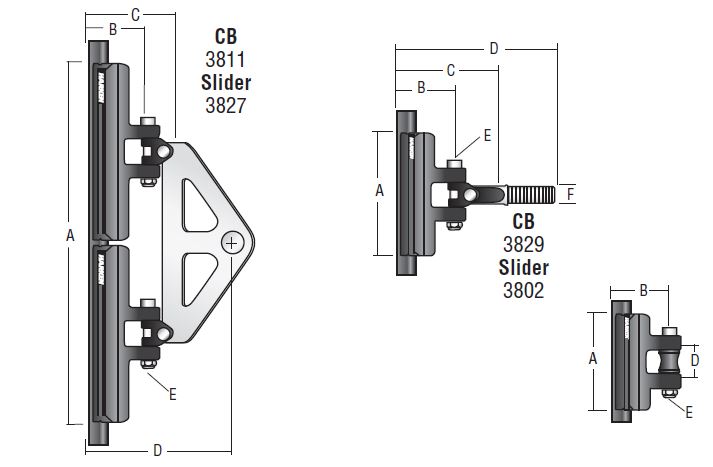 Head Car
D = ???

Batten Holder 
B and C = ???

Intermediate cars
B = ??? - Mainsail - 5000423 PieterM0Sail LayoutNot Yet PostedM1Tack Cut Back (Aft face of Mast to center of tack Pin - A)???HELP M2Tack Cut Up (Top of Boom to Center of tack Pin - B)???HELP M3Clew Cut Up (Top of Boom to Center of Tack Pin - X)??? or Loose FootedHELP M4Clew type (slug, outhaul car or ring with strap)???HELP M5Sunbrella clew cover for Furling MainsnaHELP M6Other OffsetsHELP M7HeadboardRutgerson Headboard

Cut back ???HELP M8Leech LineyesM9Foot LineNoM10Tack Ring Type??? HELP M11Tack angle1 meter from Tack to clewHELP M12Jack LineNoHELP M13Mast Bend (Luff Round)StdHELP M14Fractional Rig (Yes, No)NoHELP M15Mast - Keel or Deck Stepped????M16Number of Reefs3  ReefsHELP M17Intermediate Reefing Diamond Eyes (Yes or No)???HELP M18Foot Reefing Grommets (next to boom)N/AHELP M19Reefing Ring Type???HELP M20Luff Length (Max Hoist - P)16.50m  Max

(Net Finished size day of Delivery)HELP M21Foot Length (Max Foot - E)6.00m  Max

(Net Finished size day of Delivery) HELP M22 Leech Length (straight line head to clew)Sailmaker


See tack angleHELP M23Bimini to Clear (yes or no)N/AHELPM24Foot RoundSailmakerM25Aspect RatioSailmaker HELPM26Vessel Backstay Measurement???HELP M27Luff Slides (Part Number)Car system 

Cut back = ???HELP M28Foot Slides (Part Number)??? or Loose FootedHELP M29Roach TypeCATHELP M30Roach Factor1.35HELP M31MGMSailmakerHELP M32MGUSailmakerHELP M33Batten Type (Partial or Full)6 FullHELP M34Include BattensN/AM35Install Nylon Batten HoldersYES

SDA Batten holders

Round (confirm)

Cut back ???HELP M36Intermediate SlidersYES

Webbing Loops

Cut Back ???HELP M37Cloth Weight10.88 FastnetM38Cut TypeCrossM39Sail AreaSailamkerM40CunninghamNoHELP M41TelltailsYesHELP M42Triple StitchYesM43Sail Logo and Color(red, blue or black)NoHELP M44Sail Logo ArtworkN/AM45Sail Numbers and ColorNoHELP M46Draft Stripe and Color(red, blue or black)Yes (Color?)HELP M47Overhead Leech LineNoM48Specialty SailNoHELPM49Boom CoverNoHELPM50Lazy BagNoHELP - Headsail -5000423 PieterH0Sail LayoutNot Yet PostedH1Size of Headsail (110, 135, 150 etc.)"Luff Leech and FootHELP H2Luff Length, Max Hoist, B measurement14.30webbing loop tip to webbing loop tip (Max)

(Net Finished size day of delivery)HELP H3Leech Length12.50mHELP H4Foot Length6.00mHELP H5Tack and Head FittingsWebbing LoopsH6Clew Type (Press ring or 0-Ring)???HELP H7Leech LineYesH8Reefs for Hank on Sail (specify Qty of tiedowns)No Manual ReefsH9Foot LineYesH10Track 1 (Tack to Genoa Track Beginning)???HELP H11Track 2 (Tack to Genoa Track Ending)???HELP H12Vessel "I" Measurement???HELP H13Vessel "J" Measurement???HELP H14Calculated Forestay LengthSailmakerH15ReefN/AH16LPSailmakerHELP H17Color of Suncover???HELP H18Side of Sail for Suncover (port or Stbd)???H19Luff Tape Size (such as #6)???HELP H20Furler Manufacturer???H21Foam LuffYesHELP H22Cut TypeCrossH23Sail AreaSailmakerH24TelltailsYesHELP H25Telltail WindowNoH26Triple StitchYESH27LogoNoHELPH28Cloth Weight10.88 FastnetH29Sail Numbers and Color (red, blue or black)NoHELP H30Sheeting Stripe (red, blue, black)NoHELP H31Draft Stripe Color  (red, blue or black)Yes (color ?)HELP H32Clew Height off DecksailmakerHELP H33Tack Height off Deck???HELP H34Luff tape starts ???
up from Tack???HELPH35Specialty SailNoHELPCustomer Note: All details we can check as sailmakers are based on accurate vessel I and J MeasurementsHELP